Abdeslam EZ-ZAROUKI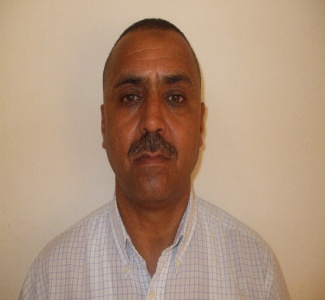 31-12-1970, MariéHay Istiqlal, Av. Oued MakhazineM’diq, Maroc06 72 42 38 33Email : zarouki0882@gmail.comFormation1998-2000 : Diplôme d’informatique de gestion1991-1995 : Diplôme de Licence en  Anglais de l’Université Mohamed ben Abdellah FèsExperiencesDe 02/20012 jusqu'à maintenant,  Employé temporaire dans un comptoir de Droguerie.Du  08/07/2007 au 23/02/2012 : Chef du magasin à la société Mak-yol (Construction Industry Tourism & Trading Co.Inc, Turque), Autoroute Tetouan- Fnideq, (Outillage industriel, matériaux de construction, pièces détachées, fournitures automobiles),                                                                                                                                                                                                                      Du 18/03/2005 au 09/07/2007 : Chef du magasin à la société Mak-yol (Construction Industry Tourism & Trading Co.Inc, Turque), tronçon d’Autoroute Tanger ouest – Oued Rmel, (Idem),Novembre 2002 au Décembre 2003 : Service Militaire au sein des Forces Armées Royale,Novembre 2000 au Septembre : Magasinier à la société Micro-Evolution  de l’informatique à Casablanca.Réception des marchandises : déchargement, reconnaissance, vérification des produits, tri et classement, Mise en stock : rangement des diverses marchandises à l'aide de chariots élévateurs, palettiseurs ou autres engins de manutention,Préparation des commandes : déstockage manuel ou mécanisé, vérification, emballage, constitution de charges unitaires,Etiquetage, classement et emballage des produits et des marchandises,Gestion informatisée du stock : enregistrement des entrées et sorties, inventaire, réapprovisionnement,Relation directe avec le service d’achat pour toute information concernant les produits achetés,Bonne utilisation de l’outil informatique : Systèmes d’exploitation – Bureautique (Word- Excel-Power point)Permis de conduire Catégorie : BPonctualité, dynamisme et facilité d’adaptation.Français : Lu, Parlé, EcritAnglais   : Lu, Parlé, Ecrit